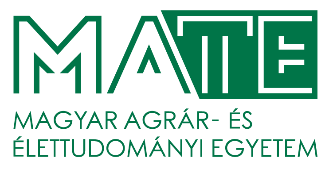 Konzultációs lapHallgató neve:ÚNKP azonosítója: ÚNKP-23-…..Kutatási téma címe:Témavezető neve:Dátum: Konzultáció időpontjaHallgató aláírásaTémavezető aláírása2023. szeptember … 2023. október …2023. november …2023. december …2024. január …2024. február …2024. március …2024. április …2024. május …2024. június …2024. július …2024. augusztus …